攀岩進階課程-學習等待 今年的飛炫屋攀岩課加入了「季賽」的概念。不過，評分方式可不是用誰攀岩比較厲害作為得分標準。而是用「決心、專心、保護、讚美」這四個項目上的表現作評比，給分方式則是孩子們互相投票。每季結束後，積分最高的前五個孩子將得到報名單次進階課程的機會。參與進階課程代表的是他們有足夠的自我管理能力在應付更複雜的環境、保護自己和伙伴的同時也完成自己的訓練。     本次進階課程於10/17~10/18辦理，帶著孩子和志工們到宜蘭的歪仔歪攀岩館體驗，主要也是透過陌生岩館的攀登路線、地形訓練孩子的應變能力。有機會的話也可以和在地好手交流一番。     姑且不提個別孩子的訓練效果。最讓人驚訝的反而是他們願意等待的態度，這五個10~14歲的孩子在伙伴面對攀登難關時，願意給予時間等待，用沉默的關注表現他們的支持，即使攀登者真的卡了很久。而當夥伴通關時也不吝給予歡呼和掌聲。當輪到他們自己攀登的時候，偶而也會有其他陌生的孩子跑到路線中影響攀登，他們也願意卡在牆上請對方借過(即使會額外消耗很多力氣)，並注意自己的動作是否會影響雙方的安全。     我想，孩子們的這些表現是品格成長的彰顯，比攀登能力好不好更加重要，這也是進階課程的核心精隨。(本活動由富邦公益慈善基金會-富邦公益大使贊助辦理)攀岩進階課程-在前往成熟的路上上週末(11/21-11/22)飛炫屋攀岩課進行本年度最後的進階課程，作為年度的終點與進入新年度的起點，我們決定讓5位知識與技能都有基本水準的孩子開始學習「教練應該是什麼樣子」。    對於教練角色而言，攀岩的知識與技能只能算是入場券。要能在飛炫屋的活動成為教練角色，需要有能力將知識解構，再用適合學員吸收的方式教授。在心態上也需要有所轉變，開始以他人的需求和任務目標作為行動考量，並積極的為成功做準備。    為了讓參與訓練的孩子投入預備，同時增加些實際臨場的緊張感。本次特別製作講義和測驗檢核表，讓孩子們在空檔時間裡研讀，練習將講義的知識解構重組，並實際試教。通過測驗的孩子將有機會在明年度的進階課程或其他合作活動中擔任助理教練，讓訓練有得以表現的舞台。    在活動的尾聲，5個孩子都通過學科與術科的測驗；在心態層面，則有2個孩子有出色的表現，他們願意為了增加成功的概率，而對重複的練習持續投入努力；在每個環節保持嚴謹的做法，不因已經學會就便宜行事。他們知道自己可能成為別人學習的對象，期許自己成為教練的樣子。    每個孩子都走在前往成熟的路上，這條路是否窒礙難行或豐富美好。我相信能否有表現舞台會是關鍵，有了舞台，學習的齒輪將會運轉起來，推動生命的發展。    善牧中心執行長朱玉貴表示：感謝富邦公益慈善基金會的贊助，使孩子們在資源充裕的情況下專心訓練、力求進步，給予這些孩子們在攀岩活動項目上最大的支持。(本活動由富邦公益慈善基金會-富邦公益大使贊助辦理)志工活動新聞稿富邦公益大使 用愛灌溉飛炫屋《富邦慈善基金會-富邦公益大使志工團隊》於10月27日出席攀岩課程與飛炫屋兒少學員一同參與，本中心夜間課後照顧的攀岩課程從2013年執行至今已7年，透過7年所累積帶領兒童青少年攀岩的經驗可以得知，此活動對兒童青少年而言是一件很「酷」的事情。此次活動將學員與志工分成5組進行，當中一組在岩牆上攀岩時，其他組別則在下方討論攀登技巧，完成路線攀登時不吝嗇的給予掌聲歡呼與支持，讓學員與志工們能更有自信的共同參與活動；藉由攀登經驗豐富的孩子發揮自身優勢，指點志工完成攀登路線，在教導志工攀岩的過程中練習口語表達，以及同理志工無法做到自己所示範的動作，進而在教學上進行修正。攀岩教練江秉齊表示，當志工是最幸運的事，孩子們能透過服務的過程與他人的反饋，認識與發現自己的優勢，很高興與富邦慈善基金會的志工一同服務兒童青少年，有志工們的鼓勵與支持，幫助飛炫屋的小孩們建立自我價值。富邦人壽業務襄理簡聖祐先生表示，感謝富邦志工同仁們與飛炫屋小朋友一同參與攀岩活動，看見在攀岩場上如此認真的大小朋友，覺得相當感動，也非常謝謝飛炫屋孩子們的熱情款待。飛炫屋學員玉米(化名)則回饋：第一次教大人攀岩，發現自己教得蠻順利的，對方也能做出自己示範的動作，覺得很有成就感，希望未來還有機會一起攀岩。本活動由《富邦慈善基金會-富邦公益大使》贊助執行，感謝所有支持與關懷兒少服務的志工朋友們。岩場修繕活動-堆疊你的獨一無二    最近趕在中秋節前把每年一度的攀岩場大整理搞定了。在安排這個活動前其實些躊躇，我要讓孩子們參與到什麼程度。從效率考量，當然邀請2~3個志工陪我用一個假日就可以處理好，安全又省心，但是就少了教育意義。所以決定還是把攀岩課的孩子都找來，公布完注意事項後，依維安管理能力、問題解決能力、身體能力讓他們進行拆裝岩點、清洗岩點、保養螺絲的工作。出乎意料的，每個小組都發展出他們的執行策略和團體共識，結果我出手幫忙搬岩點的時候還被糾正沒有照他們的規則來(笑)。    最後呢，其實大家還是花了兩堂課的時間偵錯，測試有哪些岩塊沒有鎖緊、調整岩塊的位置等等。在測試的期間紛紛會有孩子得意地說「這個點是我鎖的，不錯吧！」，或是有人亂鎖岩點被抓包了，大家一起覺得好笑。無論如何，孩子們都對伙伴的關係更有凝聚力，對岩場有更多了解與歸屬感。總之，得到一個很特別的經驗。    每個人都需要相信自己是特別的，而特別的自己需要特別的經驗來堆疊。當孩子們和同學分享「嘿，我跟你說，上個假日我在修攀岩場呢....」的時候，我相信他們又再次幫自我價值感在做了「加值」。    本活動由富邦公益慈善基金會-富邦公益大使專案贊助。感謝富邦的贊助讓孩子們有更充分的資源體驗活動，為自己的生命加值。活動DM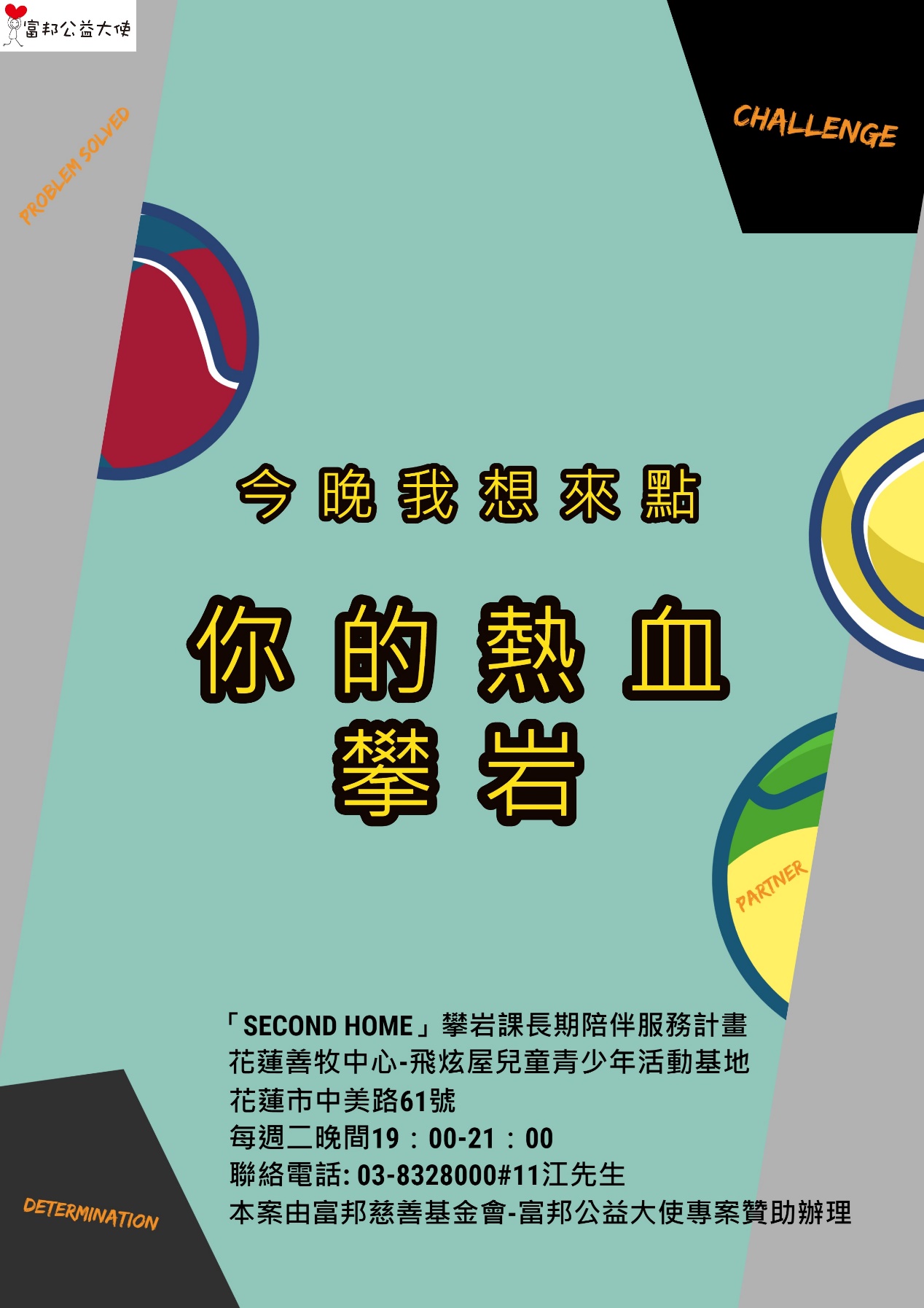 